Índice de Información DisponibleSub-Portal de Transparencia MICMOficina de Acceso a la Información BASE LEGAL DE LA INSTITUCIÓN MARCO LEGAL DEL SISTEMA DE TRANSPARENCIA ESTRUCTURA ORGÁNICA DE LA INSTITUCIÓNOFICINA DE LIBRE ACCESO A LA INFORMACIÓNPLAN ESTRATÉGICO DE LA INSTITUCIÓNPUBLICACIONES OFICIALESESTADÍSTICAS INSTITUCIONALESINFORMACIÓN BASICA DE LOS SERVICIOS AL PÚBLICOACCESO AL PORTAL DE 311 SOBRE QUEJAS, RECLAMACIONES, SUGERENCIAS Y DENUNCIASDECLARACIONES JURADAS DE PATRIMONIOPRESUPUESTORECURSOS HUMANOSBENEFICIARIOS DE PROGRAMAS ASISTENCIALES COMPRAS Y CONTRATACIONES PÚBLICASPROYECTOS Y PROGRAMASFINANZASDATOS ABIERTOSCOMISIÓN DE ETICA PÚBLICAMAPA DE DOCUMENTOSCONSULTA PÚBLICA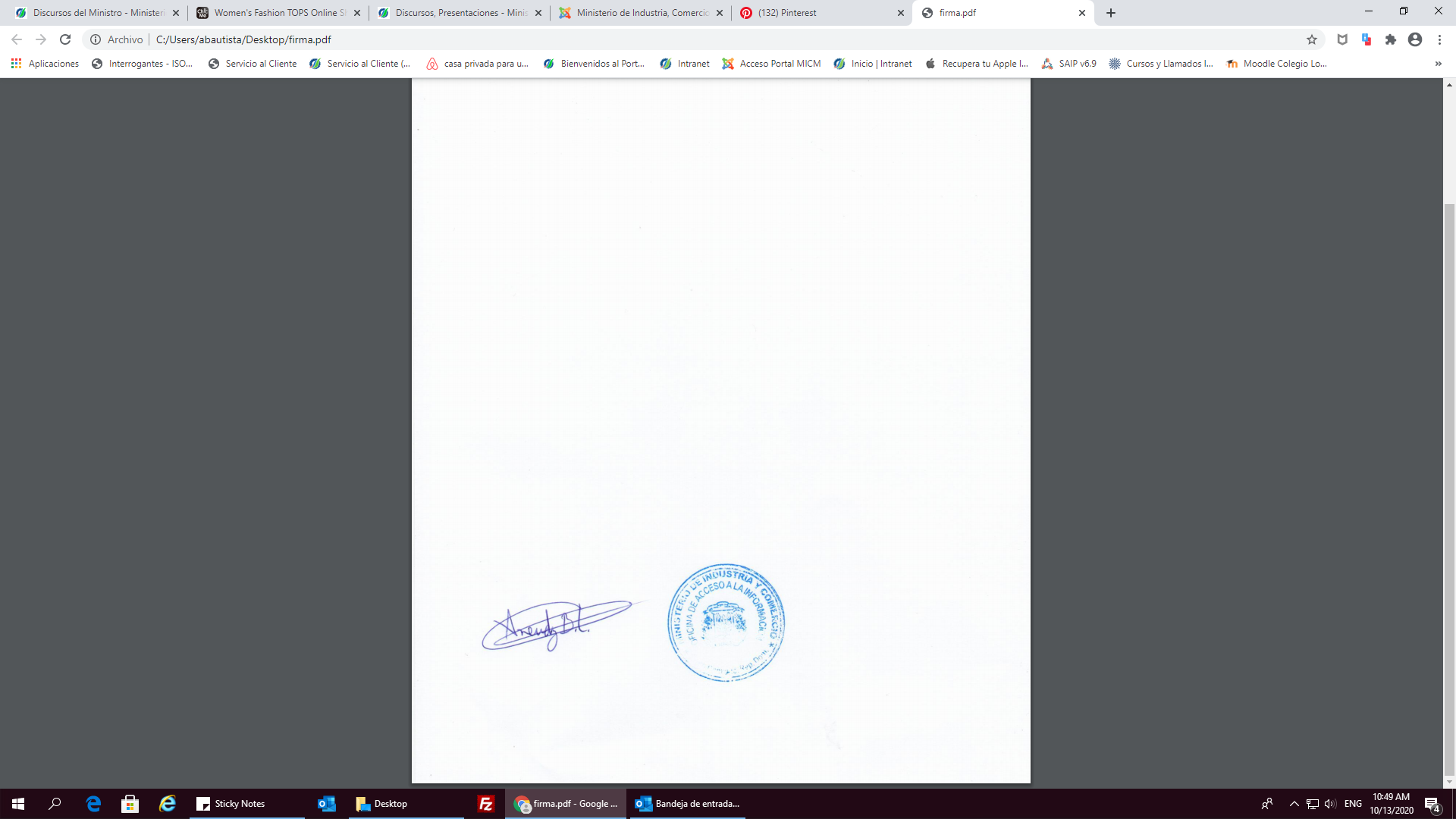 Aneudy Berliza Leyba Responsable de Acceso a la Información (RAI) Tel. (809) 685-5171. Ext. 1242 direccionoai@micm.gob.do / aneudy.berliza@micm.gob.doInstituciónInstitución: Ministerio de Industria y ComercioIncúmbete: Lic. Víctor Orlando Bisonó Haza
Teléfono: (809) 685-5171 
Dirección Física: TORRE MICM, Av. 27 de Febrero No. 306, Bella Vista. Santo Domingo, República Dominicana. 
Dirección Web:  www.micm.gob.doCorreo Electrónico institucional: info@micm.gob.doEnlace Portal TransparenciaFecha de ActualizaciónURL: https://micm.gob.do/transparencia/Octubre 2023Documento / informaciónFormatoEnlaceFecha de creaciónDisponibilidad (Si/No)Constitución Política de la República Dominicana, Votada y proclamada el 13 de Julio. PDF OCRhttps://www.micm.gob.do/transparencia/images/pdf/transparencia/base-legal-de-la-institucion/constitucion-de-la-republica-dominicana/Constitucion_Dominicana_2015.pdf 10 de julio del 2015SiLeyesPDF OCRhttps://www.micm.gob.do/transparencia/base-legal-de-la-institucion/leyes Octubre 2023SiDecretosPDF OCRhttps://www.micm.gob.do/transparencia/base-legal-de-la-institucion/category/decretos-2023 Octubre 2023SiResolucionesPDF OCRhttps://www.micm.gob.do/transparencia/base-legal-de-la-institucion/category/resoluciones-2023 Octubre 2023SiOtras NormativasPDF OCRhttps://micm.gob.do/transparencia/base-legal-de-la-institucion/otras-normativasOctubre 2023SiDocumento / InformaciónFormatoEnlaceFecha de creaciónDisponibilidad (Si/No)Ley No. 311-14 sobre Declaración Jurada de PatrimonioPDF OCRhttps://www.micm.gob.do/transparencia/images/pdf/transparencia/marco_legal/leyes/Ley_311-14_sobre_Declarac_Jurada_Patrimonio.pdf 11 de agosto del 2014SiLey No. 172-13 Sobre protección de Datos Personales. PDF OCRhttps://www.micm.gob.do/transparencia/images/pdf/transparencia/marco_legal/leyes/Ley_172-13_sobre_proteccion_de_datos_personales__de_fecha_13_de_diciembre_de_2013.pdf 05 de diciembre del 2013SiLey No. 1- 12 Sobre la Estrategia Nacional de Desarrollo. PDF OCRhttps://www.micm.gob.do/transparencia/images/pdf/transparencia/marco_legal/leyes/Ley_1-12-ley-estrategia-nacional-de-desarrollo.pdf 25 de enero del 2012SiLey 247-12 Orgánica de la Administración Pública.PDF OCRhttps://www.micm.gob.do/transparencia/images/pdf/transparencia/marco_legal/leyes/Ley-247-12-Administracion-Publica.pdf 14 de agosto de 2012SiLey No. 41-08 sobre la Función PúblicaPDF OCRhttps://www.micm.gob.do/transparencia/images/pdf/transparencia/Ley_41-08_sobre_la_Funcion_Publica.pdf 04 de enero del 2008SiLey No.481-08 General de Archivo  PDF OCRhttps://www.micm.gob.do/transparencia/images/pdf/transparencia/Ley_481-08_General_de_Archivos.pdf 11 de diciembre 2008SiLey No.10-07 que instituye el Sistema Nacional de Control Interno y de la Contraloría General de la Republica. PDF OCRhttps://www.micm.gob.do/transparencia/images/pdf/transparencia/Ley_10-07_que_Instituye_el_Sistema_Nacional_de_Control_Interno_y_de_la_Contraloria_General_de_la_Republica.pdf 5 de enero del 2007SiLey 423-06 Orgánica de Presupuesto para el Sector Público. PDF OCRhttps://www.micm.gob.do/transparencia/images/pdf/transparencia/Ley_423-06_Organica_de_Presupuesto_para_el_Sector_Publico.pdf 17 de noviembre del 2006SiLey 340-06 y 449-06 sobre Compras y Contrataciones de Bienes, Servicios, Obras y Concesiones y reglamentación complementaria.PDF OCRhttps://www.micm.gob.do/transparencia/images/pdf/transparencia/marco_legal/leyes/Ley_340-06_sobre_Compras_y_Contrataciones_de_fecha_18_de_agosto_de_2006_y_su_modificacion_mediante_la_Ley_449-06_de_fecha_6_de_diciembre_de_2006.pdf 18 de agosto del 2006SiLey No. 200-04 sobre Libre Acceso a la Información Pública.PDF OCRhttps://www.micm.gob.do/transparencia/images/pdf/transparencia/Ley_General_200-04_sobre_Libre_Acceso_a_la_Informacion_Publica.pdf 28 de agosto del 2004SiLey No.10-04 que crea la Cámara de Cuentas.PDF OCRhttps://www.micm.gob.do/transparencia/images/pdf/transparencia/Ley_10-04_de_la_Camara_de_Cuentas_de_la_Republica_Dominicana.pdf 20 de enero del 2004SiDecretosPDF OCRhttps://micm.gob.do/transparencia/marco-legal-del-sistema-de-transparencia/decretosOctubre 2023SiReglamentos y ResolucionesPDF OCRhttps://micm.gob.do/transparencia/marco-legal-del-sistema-de-transparencia/resolucionesOctubre 2023SiNormativasPDF OCRhttps://micm.gob.do/transparencia/marco-legal-del-sistema-de-transparencia/normativas Octubre 2023       SiORGANIGRAMAFormatoEnlaceFecha de creaciónDisponibilidad (Si/No)Organigrama de la Institución PDF OCREstructura Dinámicahttps://micm.gob.do/transparencia/estructura-organica-de-la-institucion/estructura-organica09 Julio 2021SiManual OrganizacionalPDF OCRhttps://micm.gob.do/transparencia/estructura-organica-de-la-institucion/manual-organizacional 17 de noviembre del 2021SiManual de FuncionesPDF OCRhttps://www.micm.gob.do/transparencia/estructura-organica-de-la-institucion/manual-de-funciones 19 de noviembre del 2021SiDocumento / InformaciónFormatoEnlaceFecha de creaciónDisponibilidad (Si/No)Derechos de los ciudadanos al acceso a la información públicaInformativa digital https://www.micm.gob.do/transparencia/oficina-de-libre-acceso-a-la-informacion/derechos-y-deberes-de-acceder-a-la-informacion-publica PermanenteSiEstructura organizacional de la oficina de libre acceso a la información pública (OAI)Informativa digitalPDFhttps://micm.gob.do/transparencia/images/pdf/transparencia/OAI/Estructura_Organizativa_de_la_Direccion_de_Acceso_a_la_Informacion.pdf Octubre 2022SiManual de organización de la OAIPDF OCRhttps://www.micm.gob.do/transparencia/oficina-de-libre-acceso-a-la-informacion/manual-organizacional-oai 19 de noviembre del 2021SIManual de Procedimiento de la OAIPDF OCRhttps://www.micm.gob.do/transparencia/oficina-de-libre-acceso-a-la-informacion/manual-procedimiento-oai 27 de julio del 2021SiEstadísticas y balances de gestión OAIPDF OCRhttps://www.micm.gob.do/transparencia/oficina-de-libre-acceso-a-la-informacion/estadisticas-y-balances-de-gestion-oai Octubre 2023SIResponsable de Acceso a la Información y los medios para contactarleInformativa digitalhttps://www.micm.gob.do/transparencia/oficina-de-libre-acceso-a-la-informacion/contacto-rai Octubre 2023SiInformación clasificadaInformativa digitalhttps://www.micm.gob.do/transparencia/oficina-de-libre-acceso-a-la-informacion/informacion-clasificada Octubre 2023SíÍndice de documentos disponibles para la entregaInformativa digitalPDF OCRhttps://www.micm.gob.do/transparencia/oficina-de-libre-acceso-a-la-informacion/indice-de-documentos-disponibles-para-la-entrega Octubre 2023Si Formulario de solicitud de información públicaFormulario portal SAIPhttps://www.saip.gob.do/ PermanenteSiÍndice de Transparencia EstandarizadoInformativa digital PDF OCR https://www.micm.gob.do/transparencia/oficina-de-libre-acceso-a-la-informacion/indice-de-transparencia-estandarizado Octubre 2023SiDocumento / InformaciónFormatoEnlace / DocumentosFecha de creaciónDisponibilidad (Si/No)Planificación Estratégica InstitucionalPDF OCRhttps://micm.gob.do/transparencia/plan-estrategico-de-la-institucion-pei/planificacion-estrategica-institucional2020SiInformes de Seguimiento POAPDF OCRhttps://www.micm.gob.do/transparencia/plan-estrategico-de-la-institucion-pei/plan-operativo-anual-poa/category/2023-37 Octubre 2023SiInformes de Gestión MemoriaPDF OCRhttps://www.micm.gob.do/transparencia/plan-estrategico-de-la-institucion-pei/informes-de-gestion-memoria Octubre 2023SiDocumento / InformaciónFormatoEnlaceFecha de creaciónDisponibilidad (Si/No)Boletín MICMPDF OCRhttps://www.micm.gob.do/transparencia/publicaciones-oficiales/boletines Octubre 2023SiMonitor PDF OCRhttps://www.micm.gob.do/transparencia/publicaciones-oficiales/monitor Octubre 2023SiLibrosPDF OCRhttps://www.micm.gob.do/transparencia/publicaciones-oficiales/libros/category/2023-32 Octubre 2023SiDiscursos MinistroPDF OCRhttps://www.micm.gob.do/transparencia/publicaciones-oficiales/discursos-presentaciones Octubre 2023SiOtras Publicaciones Digitalhttps://www.micm.gob.do/transparencia/publicaciones-oficiales/la-revista-mi Octubre 2023SiDocumento / InformaciónFormatoEnlaceFecha de creaciónDisponibilidad (Si/No)EstadísticasExcelPower Bihttps://micm.gob.do/transparencia/estadisticas-institucionales/dashboardOctubre 2023SiEstadísticas combustiblesPDFhttps://www.micm.gob.do/transparencia/estadisticas-institucionales/estadisticas-combustibles/category/estadisticas-2032 Octubre 2023SiDocumento / InformaciónFormatoEnlaceFecha de CreacionDisponibilidad (Si/No)Servicios al publicoURLhttps://micm.gob.do/transparencia/informacion-basica-de-los-servicios-publicos PermanenteSiDocumento / InformaciónFormatoEnlaceFecha de creaciónDisponibilidad (Si/No)Acceso al Portal de 311 sobre quejas, reclamaciones, sugerencias y denunciasURLhttp://www.311.gob.do/PermanenteSiEstadísticas 311PDF OCRExcelExcel XLSXPower Bihttps://www.micm.gob.do/transparencia/portal-311/estadisticas-311 Octubre  2023SiDocumento / InformaciónFormatoEnlaceFecha de creaciónDisponibilidad (Si/No)Declaraciones JuradasInformativa digital PDFURLhttps://www.micm.gob.do/transparencia/declaracion-jurada-de-patrimonio 2020SiDocumento / InformaciónFormatoEnlace / DocumentosFecha de creaciónDisponibilidad (Si/No)Presupuesto aprobado del añoPDFExcelhttps://www.micm.gob.do/transparencia/presupuesto/category/2023-3  2023SiEjecución de PresupuestoEjecución de presupuesto mensualInforme Físico Trimestral entregado DIGEPRESInforme físico Semestral entregado DIGEPRESInforme físico Anual entregado DIGEPRESPDFXLSXhttps://www.micm.gob.do/transparencia/presupuesto/category/ejecucion-mensual-2023https://www.micm.gob.do/transparencia/presupuesto/category/2023-36 https://www.micm.gob.do/transparencia/presupuesto/category/2023-38 https://www.micm.gob.do/transparencia/presupuesto/category/informe-fisico-anual-entregado-digepres Octubre 2023SiDocumento / InformaciónFormatoEnlace / DocumentosFecha de creaciónDisponibilidad (Si/No)Nómina de empleadosPDF OCRhttps://www.micm.gob.do/transparencia/recursos-humanos/category/octubre-85 Octubre   2023SiJubilaciones, Pensiones y retirosPDF Excelhttps://www.micm.gob.do/transparencia/recursos-humanos/category/jubilaciones-pensiones-y-retiros-2023 Octubre 2023SiVacantesInformación digital PDF https://micm.gob.do/transparencia/recursos-humanos/vacantesPermanenteSiConsulta Volante de PagoInformación https://micm.gob.do/transparencia/recursos-humanos/consulta-volante-de-pagoPermanenteSiConcursosURL https://map.gob.do/ConcursaPermanenteSiDocumento / InformaciónFormatoEnlace / DocumentosFecha de CreacionDisponibilidad (Si/No)Beneficiarios de programas asistencialesinformación digitalhttps://micm.gob.do/transparencia/beneficiarios-de-asistencia-socialOctubre 2023SiDocumento / InformaciónFormatoEnlace / DocumentosFecha de CreacionDisponibilidad (Si/No)Como registrarse como proveedor del EstadoURLhttps://www.dgcp.gob.do/servicios/registro-de-proveedores/PermanenteSiPlan Anual de Compras y Contrataciones Informacion digitalExcelhttps://micm.gob.do/transparencia/compras-y-contrataciones-publicas/plan-anual-de-compras-y-contrataciones-pacc2023Si Licitación Pública Nacional Informaciónhttps://www.micm.gob.do/transparencia/compras-y-contrataciones-publicas/category/octubre-93  Octubre  2023Si Licitación Pública Internacional Informaciónhttps://www.micm.gob.do/transparencia/compras-y-contrataciones-publicas/category/octubre-96 Octubre  2023SiLicitaciones restringidasInformaciónhttps://www.micm.gob.do/transparencia/compras-y-contrataciones-publicas/category/octubre-97  Octubre  2023SiSorteos de ObrasInformaciónhttps://www.micm.gob.do/transparencia/compras-y-contrataciones-publicas/category/octubre-98 Octubre 2023SiComparaciones de preciosInformaciónhttps://www.micm.gob.do/transparencia/compras-y-contrataciones-publicas/category/octubre-94 Octubre 2023SiCompras MenoresInformaciónhttps://www.micm.gob.do/transparencia/compras-y-contrataciones-publicas/category/octubre-90 Octubre 2023SiSubasta InversaInformaciónhttps://www.micm.gob.do/transparencia/compras-y-contrataciones-publicas/category/octubre-99 Octubre  2023 SiRelación de compras por debajo del umbralPDF https://www.micm.gob.do/transparencia/compras-y-contrataciones-publicas/category/octubre-91 Octubre  2023SiMicros, Pequeñas y Medianas EmpresasInformaciónhttps://www.micm.gob.do/transparencia/compras-y-contrataciones-publicas/category/octubre-100 Octubre 2023SiCasos de ExcepciónInformaciónhttps://www.micm.gob.do/transparencia/compras-y-contrataciones-publicas/category/octubre-92 Octubre  2023SiEmergencia NacionalInformaciónhttps://www.micm.gob.do/transparencia/compras-y-contrataciones-publicas/category/octubre-101 Octubre  2023SiCasos de UrgenciaInformaciónhttps://www.micm.gob.do/transparencia/compras-y-contrataciones-publicas/category/octubre-102 Octubre  2023SiOtros Casos de ExcepciónInformaciónhttps://www.micm.gob.do/transparencia/compras-y-contrataciones-publicas/category/octubre-103 Octubre  2023SiPortal TransaccionalURLhttps://micm.gob.do/transparencia/compras-y-contrataciones-publicas/category/portal-transaccional https://comunidad.comprasdominicana.gob.do/Public/Tendering/ContractNoticeManagement/Index?currentLanguage=es&Country=DO&Theme=DGCP&Page=Login PermanenteSiEstado de cuentas de suplidoresInformaciónhttps://www.micm.gob.do/transparencia/compras-y-contrataciones-publicas/estado-de-cuenta-por-pagar-a-suplidores/category/octubre-86 Octubre 2023SiDocumento / InformaciónFormatoEnlace / DocumentosFecha de creaciónDisponibilidad (Si/No)Descripción de los Programas y ProyectosProyectos ProgramasInformaciónhttps://micm.gob.do/transparencia/proyectos-y-programas/category/programashttps://micm.gob.do/transparencia/proyectos-y-programas/category/proyectoshttps://micm.gob.do/transparencia/proyectos-y-programas/category/programasOctubre  2023SiDocumento / InformaciónFormatoEnlace / DocumentosFecha de creaciónDisponibilidad (Si/No)Estado Financiero PDF OCRhttps://www.micm.gob.do/transparencia/finanzas/estados-financierosOctubre  2023SiInformes financierosPDF https://micm.gob.do/transparencia/finanzas/category/2023-25Balance General Mensual: https://www.micm.gob.do/transparencia/finanzas/category/2023-25Informe Mensual de Cuentas por Pagar:https://www.micm.gob.do/transparencia/finanzas/category/octubre-87 Informe Corte Semestral Basado en Sistema de Análisishttps://www.micm.gob.do/transparencia/finanzas/category/informe-corte-semestral-basado-en-sistema-de-analisis Informe de Cierre Anualhttps://www.micm.gob.do/transparencia/finanzas/category/informe-de-cierre-anual Octubre 2023SiIngresos y Egresos PDFhttps://www.micm.gob.do/transparencia/finanzas/category/2023-29 Octubre 2023SiInformes de Auditorias PDFhttps://www.micm.gob.do/transparencia/finanzas/informes-de-auditorias Octubre 2023SiReporte de Activos Fijos de la instituciónPDF OCRhttps://www.micm.gob.do/transparencia/finanzas/category/2023-30 Octubre  2023SiRelación de inventario en AlmacénPDF https://www.micm.gob.do/transparencia/finanzas/category/2023-31 Octubre  2023SiDocumento / InformaciónFormatoEnlace / DocumentosFecha de creaciónDisponibilidad (Si/No)Publicación en portal de datos abiertosMicro, pequeñas y medianas empresas.Estaciones de Expendios Registradas Precios de combustiblesPrecio Justo Nómina de empleadosURLhttps://datos.gob.do/dataset?q=micm&tags=Industria+y+Comerciohttps://micm.gob.do/transparencia/datos-abiertos/micro-pequenas-y-medianas-empresas-certificadas https://micm.gob.do/transparencia/datos-abiertos/estaciones-de-expendios-registradas https://micm.gob.do/transparencia/datos-abiertos/precios-de-combustibles https://micm.gob.do/transparencia/datos-abiertos/precios-justoshttps://micm.gob.do/transparencia/datos-abiertos/nomina-empleados Octubre  2023SiDocumento / InformaciónFormatoEnlace / DocumentosFecha de creaciónDisponibilidad (Si/No)Miembros de la Comisión de integridad Gubernamental y cumplimiento Normativo (CIGCN)Informaciónhttps://www.micm.gob.do/transparencia/comision-de-integridad-gubernamental-y-cumplimiento-normativo-cigcn/listado-de-miembros-comision-de-integridad-gubernamental-y-cumplimiento-normativo-cigcn Agosto 2019SiCompromisos ÉticosPDF https://www.micm.gob.do/transparencia/comision-de-integridad-gubernamental-y-cumplimiento-normativo-cigcn/compromiso-etico-comision-de-integridad-gubernamental-y-cumplimiento-normativo-cigcn  Agosto 2020SiPlan de trabajo de CEPPDF OCRhttps://www.micm.gob.do/transparencia/comision-de-integridad-gubernamental-y-cumplimiento-normativo-cigcn/plan-de-trabajo-de-comision-de-integridad-gubernamental-y-cumplimiento-normativo-cigcn Octubre  2023SiDocumento / InformaciónFormatoEnlace / DocumentosFecha de creaciónDisponibilidad (Si/No)Listado de los documentos Informaciónhttps://micm.gob.do/transparencia/mapa-de-documentosOctubre 2023SiDocumento / InformaciónFormatoEnlace / DocumentosFecha de creaciónDisponibilidad (Si/No)Proceso de consultas abiertasInformaciónhttps://micm.gob.do/transparencia/consultas-publicas-transparencia/proceso-de-consultas-abiertas/category/octubre-88 Octubre  2023SiRelación de consultas publicasInformaciónhttps://micm.gob.do/transparencia/consultas-publicas-transparencia/relacion-de-consultas-publicas/category/octubre-89 Octubre 2023Si